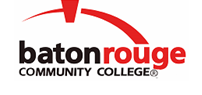 Baton Rouge Community CollegeAcademic Affairs Master SyllabusDate Approved:	2 February 2023Term and Year of Implementation:	Spring 2023Course Title:	Physical Science IIBRCC Course Rubric:	PHSC 1033Previous Course Rubric:	PHSC102Lecture Hours per week-Lab Hours per week-Credit Hours:	3-0-3Per semester:  Lecture Hours-Lab Hours-Instructional Contact Hours:	45-0-45Louisiana Common Course Number:	CPHY 1033CIP Code:	30.0101
Course Description:	Surveys basic concepts and developments in chemistry, physics, astronomy and geology.  Not intended for science and engineering majors.Prerequisites:		NoneCo-requisites:		NoneSuggested Enrollment Cap:	30Learning Outcomes.  Upon successful completion of this course, the students will be able to:1.	Demonstrate a fundamental knowledge of selected concepts in chemistry, including matter, physical states and changes, periodicity, chemical changes, solutions; and of scientific developments in physics, astronomy and geology.2.	Apply scientific processing skills to solve a wide array of chemical problems and those pertaining to the physical environment.3.	Use the scientific method in concert with the basic laws of physics to model, analyze, and interpret natural phenomena.General Education Learning Outcome(s):  This course supports the development of competency in the following area(s).  Students will:Apply scientific concepts to explain the natural world. (General Education Competency:  Scientific Reasoning)Assessment Measures.  Assessment of all learning outcomes will be measured using the following methods:1.	Administration of unit exams during the semester and a comprehensive final exam at the end of the semester.2.	Instructor-designed assignments including, but not limited to, written and oral assignments, projects, homework, and quizzes.  All assignments will be graded using an instructor-designed rubric.Information to be included on the Instructor’s Course Syllabi:Disability Statement:  Baton Rouge Community College seeks to meet the needs of its students in many ways.  See the Office of Disability Services to receive suggestions for disability statements that should be included in each syllabus.Grading: The College grading policy should be included in the course syllabus.  Any special practices should also go here.  This should include the instructor’s and/or the department’s policy for make-up work.  For example in a speech course, “Speeches not given on due date will receive no grade higher than a sixty” or “Make-up work will not be accepted after the last day of class”.Attendance Policy:  Include the overall attendance policy of the college.  Instructors may want to add additional information in individual syllabi to meet the needs of their courses.General Policies: Instructors’ policy on the use of things such as beepers and cell phones and/or hand held programmable calculators should be covered in this section.Cheating and Plagiarism:  This must be included in all syllabi and should include the penalties for incidents in a given class.  Students should have a clear idea of what constitutes cheating in a given course.Safety Concerns:  In some courses, this may be a major issue.  For example, “No student will be allowed in the lab without safety glasses”.  General statements such as, “Items that may be harmful to one’s self or others should not be brought to class”.Library/ Learning Resources:  Since the development of the total person is part of our mission, assignments in the library and/or the Learning Resources Center should be included to assist students in enhancing skills and in using resources.  Students should be encouraged to use the library for reading enjoyment as part of lifelong learning.Expanded Course Outline:I.	Electricity and MagnetismA.	Basic electricity and magnetismB.	Application of electricity and magnetismII.	Waves, Sound, and LightA.	Electromagnetic radiation: LASER, MASER, SONAR and RADARB.	 Electromagnetic radiation applicationsIII.	Atomic StructureIV.	The Physics of SolidsV.	Radioactivity and the NucleusVI.	Earth ScienceA.	Composition and structure of planet EarthB.	Mineral, rocks, and Geological EventsC.	WeatherVII.	Chemical ReactionsA.	Atoms, molecules and ionsB.	Chemical Principles